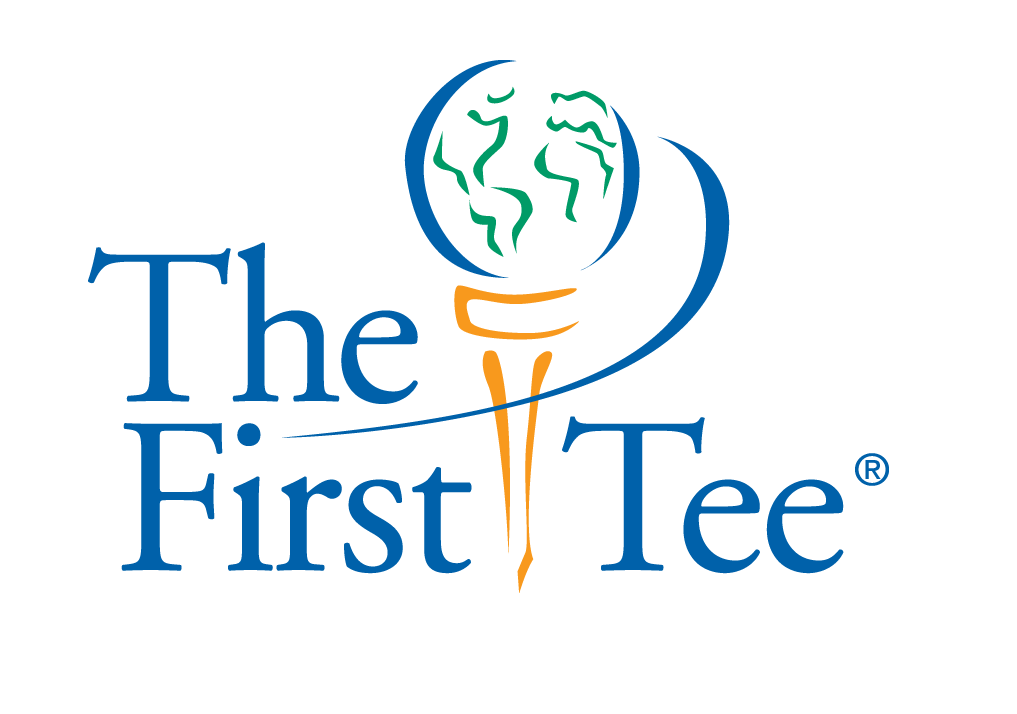 Employment DetailsPosition:  Program ManagerPost Date:  11/14/2016Chapter Name: The First Tee of New HampshireChapter Name: The First Tee of New HampshireSalary/Wage: 15/hrLocation: North Hampton, NHPosition Type: Full TimeJob Category: ProgrammingPreferred Education Level: Bachelor’s DegreeCareer Level: N/APreferred Certification Level:  N/APreferred Certification Level:  N/AJob DescriptionThe Program Manager works with the Program Director to provide leadership to program development, planning, promoting and scheduling instruction in accordance with The First Tee Life Skills and Golf Experience and LPGA Girls Golf Program. The Program Manager is responsible for community outreach and works with the Program Director to increase program participation and Program Location relationships throughout the state.Preferred Work Experience:  Prior work in in the golf and/or youth development industry.ResponsibilitiesProgrammingCreate and maintain programming documentation.Develop Annual programming Schedule.Schedule all coaches, Staff for each session.Publish Program Guide.Publish Registration Materials.Work with Lead Coach to help Manage Girls Golf Program, including all communications and grant fulfillment with the LPGA FoundationOutreach- Develop, manage and increase relationships between TFTNH and youth organizations to    sustain quality participation at our headquarters, as well as to help support growth at Program Locations throughout the State- Work with local schools and youth organizations to schedule afterschool, in school, DRIVE, and National School Programs-  Provide opportunities and recognition for local junior golfers.  Research and create tournament opportunities for upper level participants and help facilitate participation.  -  Participate in golf shows and tournaments-  Communicate with and submit documentation as required to The First Tee Home Office –    ZONE requirements-  Together with other TFTNH staff, help raise awareness of programs among participants and     parents- Work with Program Director and Lead Coach to develop individual timeline for each eligible, interested participant and make sure participant and parent are aware of requirements to qualify for Participant Opportunities, including The First Tee Scholars Program-  Work with the Program Director to coordinate and train participants to attend fundraising     events and special appearances-  Assist in Event Management, Coordinate parents and participants during eventsAdministration	-     Answer phone calls and respond to requests for information-     Process registration forms and payments-     Maintain Rosters and Program Registration File-     Send confirmation to participants-     Prepare and maintain class folder for instructor (sign-in sheet, attendance sheet)Instruction and Training- Teach classes when necessary- Work with Lead Coach to coordinate registration, schedules, transportation and lesson plans for    clinics, workshops, and programs with other youth services organizations-  Work with Lead Coach to track participant’s information and progress -  Work with Lead Coach to create and implement off-season programs-  Maintain, post and submit accurate records for participants to TFT Home Office ZONEQualificationsPreferred Qualifications- Bachelor’s Degree in the areas of sports administration, education, business, recreation or related field- Demonstrate exceptional communication and time management skills- Understands and adheres to the standards of conduct and involvement established by the    PGA/LPGA- Personable and motivational in working with youth- Able and available to attend regional and national training, conferences, tournaments and    events when necessary- Able to travel to visit schools and affiliates throughout the state; and to attend meetings and    training sessionsBenefitsOption of a Simple IRA Retirement Benefit.GeneralAll candidates are subject to a background check.Contact InformationContact InformationChapter Name:  The First Tee Of New HampshireJob Code: Contact: Chris SargentFax: Email:  csargent@thefirstteeofnh.orgEmail:  csargent@thefirstteeofnh.orgTelephone:  (603) 964-3033Telephone:  (603) 964-3033Chapter Website:  www.thefirstteenh.orgChapter Website:  www.thefirstteenh.orgTo apply for this position, please email your resume to the address above.To apply for this position, please email your resume to the address above.